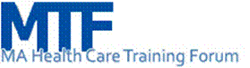 
Takeback Question FormWinter 2022 Virtual MTF MeetingsPlease check which organization your question(s) pertain to:  MassHealth	 Integrated Care Overview: One Care, PACE, and SCO  Health Safety Net	 SHINE Assistance to Compare Options  Health Connector	Please type your question(s) below.  Please do not include PHI (Protected Health Information).1.	2.	Please provide us with your contact information if a follow-up is required:Name:	Organization:	Email:  	Please email this form to mtf@umassmed.edu